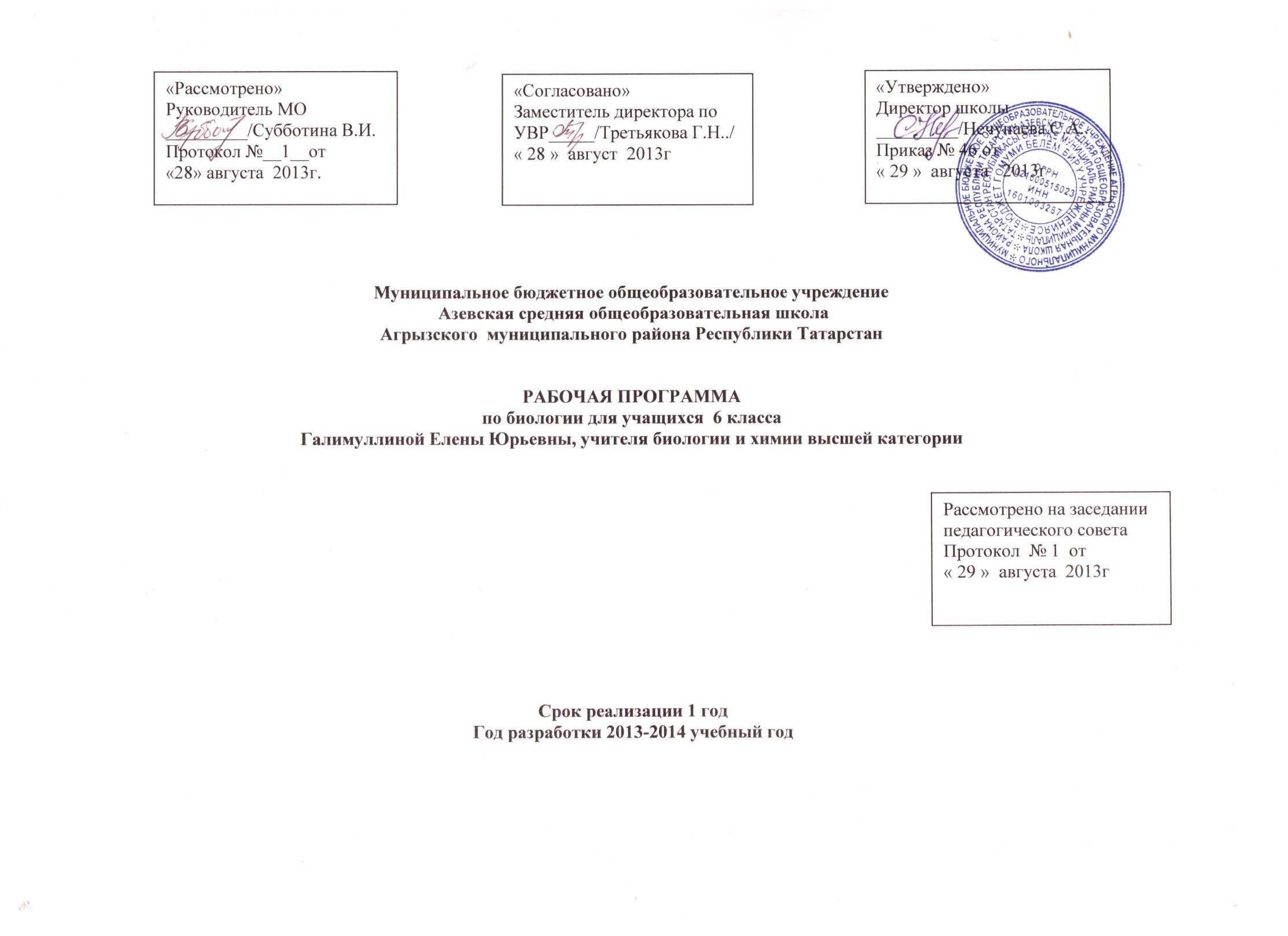 УЧЕБНО – МЕТОДИЧЕСКОЕ  ПЛАНИРОВАНИЕпо биологии6  класс         Учитель   Галимуллина Елена ЮрьевнаКоличество часов   70Всего   70  часов,  в неделю    2 часаПлановых контрольных работ__3_, зачетов_____7____, тестов ___10___экскурсий____1__, практических работ____3_____лабораторных работ___13_Административных контрольных работ____-______Планирование составлено на  основе:Федерального компонента государственного стандарта основного общего образования (05.03.2004);Федерального базисного учебного плана для образовательных учреждений РФ (2004);Авторской программы курса  «Живой организм» для 6 класса  Н.И. Сонина, В.Б. Захарова,  //Биология в основной школе: Программы. -М.: Дрофа, 2006//;с учетом Учебного плана Муниципального образовательного учреждения Азевская средняя общеобразовательная школа. Учебник. «Живой организм». Н.И. Сонин. – М.: Дрофа, 2009 год Дополнительная литература:1.	Биологический энциклопедический словарь. М.: Советская энциклопедия, 1989.2.	Медников Б.М. Биология: Формы и уровни жизни. М.: Просвещение, 1994.СОДЕРЖАНИЕ КУРСАРаздел 1Строение и свойства живых организмов (22 ч)            Основные свойства живых организмов (2 ч)Биология как наука о живой природе. Методы изучения живых объектов: биологический эксперимент, наблюдение, описание и измерение биологических объектов.  Многообразие живых организмов. Основные свойства живых организмов: клеточное строение, сходный химический состав, обмен веществ и энергии, питание, дыхание, выделение, рост и развитие, раздражимость, движение, размножение. Соблюдение правил поведения в окружающей среде, бережного отношения к биологическим объектам, их охраны. Приготовление микропрепаратов растительных клеток и рассматривание их под микроскопом.Строение растительной и животной клеток (2 ч)Клетка — элементарная единица живого. Безъядерные и ядерные клетки. Строение и функции ядра, цитоплазмы и ее органоидов. Хромосомы, их значение. Гомологичные хромосомы.Вирусы — неклеточная форма жизни. Различия в строении растительной и животной клетки.Лабораторная работаСтроение клеток живых организмов.Химический состав клеток (2 ч)Содержание химических элементов в клетке. Вода, другие неорганические вещества, их роль в жизнедеятельности клеток. Органические вещества: белки, жиры, углеводы, нуклеиновые кислоты, их роль в клетке.Лабораторная работаОпределение состава семян пшеницы.Деление клетки (2ч)Деление клетки – основа роста и размножения организмов. Основные типы деления клеток. Митоз. Основные этапы митоза. Сущность мейоза, его биологическое значение.Ткани растений и животных (2 ч)Понятие «ткань». Клеточные элементы и межклеточное вещество. Типы тканей растений, их многообразие, значение, особенности строения. Тимы тканей животных организмов, их строение и функции.Лабораторные работыТкани растительных организмовТкани животных организмовОрганы и системы органов (10 ч)Понятие «орган». Органы цветкового растения. Внешнее строение и значение корня. Виды корней. Корневые системы. Видоизменения корней. Микроскопическое строение корня.Строение и значение побега. Почка — зачаточный побег. Листовые и цветочные почки.Стебель как осевой орган побега. Передвижение по стеблювеществ.Лист. Строение и функции. Простые и сложные листья. Цветок, его значение и строение (околоцветник, тычинки, пестики). Соцветии.Плоды. Значение и разнообразие. Строение семян. Типы семян. Строение семян однодольного и двудольного растений.Основные понятия. Система органов. Основные системы органов животного организма: пищеварительная, кровеносная, дыхательная, выделительная, опорно-двигательная, нервная, эндокринная, размножения.Лабораторные работыСтроение корневых системСтроение почекПростые и сложные листьяСтроение цветкаРаспознавание органов у животныхЗачет №1 по теме «Органы и системы органов»Растения и животные как целостные организмы (2 ч)Взаимосвязь органов и систем органов как основа целостности многоклеточного организма. Жизнедеятельность организма. Живые организмы и окружающая среда.Контрольная работа №1 «Строение и свойства живых организмов»Раздел 2Жизнедеятельность организма (37 ч)Питание и пищеварение (8 ч)Сущность понятия «питание». Особенности питания растительного организма. Почвенное питание. Роль корня в почвенном питании. Воздушное питание (фотосинтез). Значение фотосинтеза. Значение хлорофилла в поглощении солнечной энергии.Особенности питания животных. Травоядные животные, хищники, трупоеды; симбионты, паразиты.Пищеварение и его значение. Особенности строения пищеварительных систем животных. Пищеварительные ферменты и их значение.Демонстрация действия желудочного сока на белок, слюны на крахмал; опыта, доказывающего образование крахмала на свету, поглощение углекислого газа листьями.Зачет №2 по теме «Питание и пищеварение»Дыхание (3 ч)Значение дыхания. Роль кислорода в процессе расщепления органических веществ и освобождении энергии. Типы дыхания. Клеточное дыхание. Дыхание растений. Роль устьиц и чечевичек в процессе дыхания растений. Дыхание животных. Органы дыхания животных организмов.Демонстрация опытов, иллюстрирующих дыхание прорастающих семян, дыхание корней; обнаружение углекислого газа в выдыхаемом воздухе.Передвижение веществ в организме (4ч)Перенос веществ в организме, его значение. Передвижение веществ в растении. Особенности строения органов растений, обеспечивающих процесс переноса веществ. Роль воды и корневого давления в процессе переноса веществ.Особенности переноса веществ в организмах животных. Кровеносная система, ее строение, функции.Гемолимфа, кровь и составные части (плазма, клетки крови).Практическая работаПередвижение воды и минеральных веществ по стеблю.Демонстрация опыта, иллюстрирующего пути передвижения органических веществ по стеблю.	Зачет №3 по теме «Передвижение веществ в организме» Выделение (4 ч)Роль выделения в процессе жизнедеятельности организмов, продукты выделения у растений и животных. Выделение у растений. Выделение у животных. Основные выделительные системы у животных. Обмен веществ и энергии. Сущность и значение обмена веществ и энергии. Обмен веществ у растительных организмов. Обмен веществ у животных организмов.Зачет №4 по теме «Выделение»Опорные системы (2 ч)Значение опорных систем в жизни организмов. Опорные системы растений. Опорные системы животных. Наружный и внутренний скелет. Опорно-двигательная система позвоночных.Лабораторная работаРазнообразие опорных систем животныхДемонстрация скелетов млекопитающих, распилов костей, раковин моллюсков, коллекций насекомых.Движение (2 ч)Движение — важнейшая особенность животных организмов. Значение двигательной активности. Механизмы, обеспечивающие движение живых организмов. Движение одноклеточных и многоклеточных животных. Двигательные реакции растений.Лабораторные и практические  работыДвижение инфузории-туфельки.Перемещение дождевого червя.Регуляция процессов жизнедеятельности (5ч)Жизнедеятельность организма и ее связь с окружающей средой. Регуляция процессов жизнедеятельности организмов. Раздражимость. Нервная система, особенности строения. Основные типы нервных систем. Рефлекс, инстинкт.Эндокринная система. Ее роль в регуляции процессов жизнедеятельности. Железы внутренней секреции. Ростовые вещества растений.Демонстрация микропрепаратов нервной ткани, коленного и мигательного рефлексов, моделей нервных систем, органов чувств растений, выращенных после обработки ростовыми веществами.                                                                         Зачет №5 по теме «Регуляция процессов жизнедеятельности»Размножение (4ч)Биологическое значение размножения. Виды размножения. Бесполое размножение животных (деление простейших, почкование гидры). Бесполое размножение растений. Половое размножение организмов. Особенности полового размножения животных. Органы размножения. Половые клетки. Оплодотворение. Половое размножение растений. Размножение растений семенами. Цветок как орган полового размножения; соцветия. Опыление, двойное оплодотворение. Образование плодов и семян.Практическая  работаВегетативное размножение комнатных растений.Демонстрация способов размножения растений, разнообразия и строения соцветий.	Зачет №6 по теме «Размножение»Рост и развитие (5ч)Рост и развитие растений. Индивидуальное развитие. Распространение плодов и семян. Состояние покоя, его значение в жизни растений. Условия прорастания семян. Питание и рост проростков. Наблюдение за ростом и развитием растений.  Особенности развития животных организмов. Развитие зародыша (на примере ланцетника). Постэмбриональное развитие животных. Прямое и непрямое развитие. Лабораторная  работаПрямое и непрямое развитие насекомых.Демонстрация способов распространения плодов и семян.Зачет №7 по теме «Рост и развитие»Раздел 3Организм и среда (7 ч)Среда обитания. Факторы среды (2 ч)Основные понятия. Среда обитания. Опыты по изучению состава почвы. Факторы среды. Влияние факторов неживой природы (температура, влажность, свет) на живые организмы. Взаимосвязи живых организмов. Природное сообщество и экосистема. Структура и связи в природном сообществе. Лабораторная работаОпыты по изучению состава почвыДемонстрация коллекций, иллюстрирующих экологические взаимосвязи живых организмов.Природные сообщества (3ч)Природное сообщество и экосистема. Структура и связи в природном сообществе. Цепи питания.Демонстрация моделей экологических систем.Контрольная работа №3 «Организм и среда»Экскурсия «Экологические системы»Обобщение и закрепление изученного материала (4 ч)КАЛЕНДАРНО – ТЕМАТИЧЕСКОЕ ПЛАНИРОВАНИЕПЕРЕЧЕНЬ УЧЕБНО – МЕТОДИЧЕСКОГО ОБЕСПЕЧЕНИЯУчебно-методический комплекс биологии как учебной дисциплины включает комплекты документов:- нормативно-инструктивное обеспечение преподавания учебной дисциплины «Биология»;- программно-методическое и дидактическое обеспечение учебного предмета;- материально-техническое обеспечение преподавания предмета.Основные нормативные документы, определяющие структуру и содержание учебного предмета «Биология»:- Федеральный компонент государственных стандартов основного общего и среднего (полного) общего образования по биологии (приказ МО России №1089 от 5 марта 2008 г.);- Типовые учебные программы курса биологии для общеобразовательных учреждений соответствующего профиля обучения, допущенные или рекомендованные МО и Н РФ;- Примерные программы основного общего и среднего (полного) общего образования по биологии;- Перечень учебного оборудования по биологии для средней школы;Программно-методическое и дидактическое обеспечение преподавания биологии.Программа учебной дисциплины является системообразующим компонентом УМК.Остальные элементы носят в нем подчиненный характер и создаются в соответствии с программой.Основная  литература:1.     Сонин Н.И. Биология. 6 класс. Живой организм: Учебник для общеобразовательных учебных заведений. – М.: Дрофа, 2009.2.      Биология. Живой организм. 6 класс: Поурочные планы к учебнику Н.И. Сонина / Автор-составитель М.В. Высоцкая. – Волгоград: Учитель, 2005.3.      Е.Т.Бровкина, Н.И Сонин «Биология. Живой организм» 6 класс: Методическое пособие к учебнику Н.И. Сонина «Биология. Живой организм» 6 класс. - М.: Дрофа, 2005- 06 гг.;Программы для общеобразовательных учреждений.  Биология. 5-11 классы. - М.: Дрофа, 2010;Сборник нормативных документов. Биология / Сост. Э.Д. Днепров, А. Г, Аркадьев. М.:Дрофа,2006;Дополнительная литература:Н.И.Сонин «Живой организм. Рабочая тетрадь к учебнику «Биология. Живой организм» 6 класс. - М.: Дрофа, 2006, -40с.Рабочая программа не исключает возможности использования другой литературы в рамках требований Государственного стандарта по биологии.№уро-каДата урокаДата урокаДата урокаДата урокаДата урокаДата урокаДата урокаДата урокаДата урокаДата урокаТема урокаКол-во часовУМКПримечаниеИндивидуальные, групповые творческиезадания на домВид контроляВид контроля№уро-капланфактфактфактфактфактфактфактфактфактТема урокаКол-во часовУМКПримечаниеИндивидуальные, групповые творческиезадания на домВид контроляВид контроляРаздел 1.    Строение и свойства живых организмов (22ч)Основные свойства живых организмов (2 ч)Знать:   Многообразие живых организмов;         Основные свойства живогоРаздел 1.    Строение и свойства живых организмов (22ч)Основные свойства живых организмов (2 ч)Знать:   Многообразие живых организмов;         Основные свойства живогоРаздел 1.    Строение и свойства живых организмов (22ч)Основные свойства живых организмов (2 ч)Знать:   Многообразие живых организмов;         Основные свойства живогоРаздел 1.    Строение и свойства живых организмов (22ч)Основные свойства живых организмов (2 ч)Знать:   Многообразие живых организмов;         Основные свойства живогоРаздел 1.    Строение и свойства живых организмов (22ч)Основные свойства живых организмов (2 ч)Знать:   Многообразие живых организмов;         Основные свойства живогоРаздел 1.    Строение и свойства живых организмов (22ч)Основные свойства живых организмов (2 ч)Знать:   Многообразие живых организмов;         Основные свойства живогоРаздел 1.    Строение и свойства живых организмов (22ч)Основные свойства живых организмов (2 ч)Знать:   Многообразие живых организмов;         Основные свойства живогоРаздел 1.    Строение и свойства живых организмов (22ч)Основные свойства живых организмов (2 ч)Знать:   Многообразие живых организмов;         Основные свойства живогоРаздел 1.    Строение и свойства живых организмов (22ч)Основные свойства живых организмов (2 ч)Знать:   Многообразие живых организмов;         Основные свойства живогоРаздел 1.    Строение и свойства живых организмов (22ч)Основные свойства живых организмов (2 ч)Знать:   Многообразие живых организмов;         Основные свойства живогоРаздел 1.    Строение и свойства живых организмов (22ч)Основные свойства живых организмов (2 ч)Знать:   Многообразие живых организмов;         Основные свойства живогоРаздел 1.    Строение и свойства живых организмов (22ч)Основные свойства живых организмов (2 ч)Знать:   Многообразие живых организмов;         Основные свойства живогоРаздел 1.    Строение и свойства живых организмов (22ч)Основные свойства живых организмов (2 ч)Знать:   Многообразие живых организмов;         Основные свойства живогоРаздел 1.    Строение и свойства живых организмов (22ч)Основные свойства живых организмов (2 ч)Знать:   Многообразие живых организмов;         Основные свойства живогоРаздел 1.    Строение и свойства живых организмов (22ч)Основные свойства живых организмов (2 ч)Знать:   Многообразие живых организмов;         Основные свойства живогоРаздел 1.    Строение и свойства живых организмов (22ч)Основные свойства живых организмов (2 ч)Знать:   Многообразие живых организмов;         Основные свойства живогоРаздел 1.    Строение и свойства живых организмов (22ч)Основные свойства живых организмов (2 ч)Знать:   Многообразие живых организмов;         Основные свойства живогоРаздел 1.    Строение и свойства живых организмов (22ч)Основные свойства живых организмов (2 ч)Знать:   Многообразие живых организмов;         Основные свойства живого 1/101.0901.0901.0901.09Биология как наука о живой природе. Методы изучения живых объектов:(Эксперимент, наблюдение, описание и измерение). Приготовление микропрепаратов растительных клеток и рассматривание их под микроскопом1 часКомнатные растения, гербарии,коллекция насекомыхУст-ный опрос (У.О.)Уст-ный опрос (У.О.)2/204.0904.0904.0904.09Основные признаки живых организмов. Соблюдение правил поведения в окружающей среде. 1 часКомнатные растения, гербарии,коллекция насекомыхНарисовать схему «Основные признаки живого организма»Биолог. диктантБ. Д.Биолог. диктантБ. Д.Строение растительной и животной клеток (2 ч)Знать: Клетка – элементарная единица живого; безъядерные и ядерные клетки; строение и функции ядра, цитоплазмы и ее органоидовСтроение растительной и животной клеток (2 ч)Знать: Клетка – элементарная единица живого; безъядерные и ядерные клетки; строение и функции ядра, цитоплазмы и ее органоидовСтроение растительной и животной клеток (2 ч)Знать: Клетка – элементарная единица живого; безъядерные и ядерные клетки; строение и функции ядра, цитоплазмы и ее органоидовСтроение растительной и животной клеток (2 ч)Знать: Клетка – элементарная единица живого; безъядерные и ядерные клетки; строение и функции ядра, цитоплазмы и ее органоидовСтроение растительной и животной клеток (2 ч)Знать: Клетка – элементарная единица живого; безъядерные и ядерные клетки; строение и функции ядра, цитоплазмы и ее органоидовСтроение растительной и животной клеток (2 ч)Знать: Клетка – элементарная единица живого; безъядерные и ядерные клетки; строение и функции ядра, цитоплазмы и ее органоидовСтроение растительной и животной клеток (2 ч)Знать: Клетка – элементарная единица живого; безъядерные и ядерные клетки; строение и функции ядра, цитоплазмы и ее органоидовСтроение растительной и животной клеток (2 ч)Знать: Клетка – элементарная единица живого; безъядерные и ядерные клетки; строение и функции ядра, цитоплазмы и ее органоидовСтроение растительной и животной клеток (2 ч)Знать: Клетка – элементарная единица живого; безъядерные и ядерные клетки; строение и функции ядра, цитоплазмы и ее органоидовСтроение растительной и животной клеток (2 ч)Знать: Клетка – элементарная единица живого; безъядерные и ядерные клетки; строение и функции ядра, цитоплазмы и ее органоидовСтроение растительной и животной клеток (2 ч)Знать: Клетка – элементарная единица живого; безъядерные и ядерные клетки; строение и функции ядра, цитоплазмы и ее органоидовСтроение растительной и животной клеток (2 ч)Знать: Клетка – элементарная единица живого; безъядерные и ядерные клетки; строение и функции ядра, цитоплазмы и ее органоидовСтроение растительной и животной клеток (2 ч)Знать: Клетка – элементарная единица живого; безъядерные и ядерные клетки; строение и функции ядра, цитоплазмы и ее органоидовСтроение растительной и животной клеток (2 ч)Знать: Клетка – элементарная единица живого; безъядерные и ядерные клетки; строение и функции ядра, цитоплазмы и ее органоидовСтроение растительной и животной клеток (2 ч)Знать: Клетка – элементарная единица живого; безъядерные и ядерные клетки; строение и функции ядра, цитоплазмы и ее органоидовСтроение растительной и животной клеток (2 ч)Знать: Клетка – элементарная единица живого; безъядерные и ядерные клетки; строение и функции ядра, цитоплазмы и ее органоидовСтроение растительной и животной клеток (2 ч)Знать: Клетка – элементарная единица живого; безъядерные и ядерные клетки; строение и функции ядра, цитоплазмы и ее органоидовСтроение растительной и животной клеток (2 ч)Знать: Клетка – элементарная единица живого; безъядерные и ядерные клетки; строение и функции ядра, цитоплазмы и ее органоидов1/308.0908.0908.0908.09Строение растительной клеткиСтроение и функции ядра, цитоплазмы и ее органоидов. Лаб. раб №1 «Строение клеток живых организмов и их описание»1 часМикроскопКожица лука, Закончить отчет по работеУ.О.У.О.2/411.0911.0911.0911.09Строение животной клеткиВирусы – неклеточная форма организации жизни1 часМикроскоп, микро-препарат «Железистыйэпителий»Закончить отчет тесттестХимический состав клетки (2 ч)Знать: Содержание химических элементов в клетке, неорганические и органические вещества клеткиХимический состав клетки (2 ч)Знать: Содержание химических элементов в клетке, неорганические и органические вещества клеткиХимический состав клетки (2 ч)Знать: Содержание химических элементов в клетке, неорганические и органические вещества клеткиХимический состав клетки (2 ч)Знать: Содержание химических элементов в клетке, неорганические и органические вещества клеткиХимический состав клетки (2 ч)Знать: Содержание химических элементов в клетке, неорганические и органические вещества клеткиХимический состав клетки (2 ч)Знать: Содержание химических элементов в клетке, неорганические и органические вещества клеткиХимический состав клетки (2 ч)Знать: Содержание химических элементов в клетке, неорганические и органические вещества клеткиХимический состав клетки (2 ч)Знать: Содержание химических элементов в клетке, неорганические и органические вещества клеткиХимический состав клетки (2 ч)Знать: Содержание химических элементов в клетке, неорганические и органические вещества клеткиХимический состав клетки (2 ч)Знать: Содержание химических элементов в клетке, неорганические и органические вещества клеткиХимический состав клетки (2 ч)Знать: Содержание химических элементов в клетке, неорганические и органические вещества клеткиХимический состав клетки (2 ч)Знать: Содержание химических элементов в клетке, неорганические и органические вещества клеткиХимический состав клетки (2 ч)Знать: Содержание химических элементов в клетке, неорганические и органические вещества клеткиХимический состав клетки (2 ч)Знать: Содержание химических элементов в клетке, неорганические и органические вещества клеткиХимический состав клетки (2 ч)Знать: Содержание химических элементов в клетке, неорганические и органические вещества клеткиХимический состав клетки (2 ч)Знать: Содержание химических элементов в клетке, неорганические и органические вещества клеткиХимический состав клетки (2 ч)Знать: Содержание химических элементов в клетке, неорганические и органические вещества клеткиХимический состав клетки (2 ч)Знать: Содержание химических элементов в клетке, неорганические и органические вещества клетки 1/515.0915.09Химический состав клетки. Неорганические вещества клетки1 часТабл. «Строение растительной  и животной клетки»Сообщения о значении микроэлементов в жизни организмовСообщения о значении микроэлементов в жизни организмовКакие утверждения верны2/618.0918.09Химический состав клетки. Органические вещества клетки. Лаб. раб. №2 «Определение состава семян пшеницы»1 часХим. посуда, мука, семечки, раствор йодаКакие утверждения верны                                                           Деление клетки (2 ч)Знать: Основные типы деления клеток, их сущность и биологическое значение                                                           Деление клетки (2 ч)Знать: Основные типы деления клеток, их сущность и биологическое значение                                                           Деление клетки (2 ч)Знать: Основные типы деления клеток, их сущность и биологическое значение                                                           Деление клетки (2 ч)Знать: Основные типы деления клеток, их сущность и биологическое значение                                                           Деление клетки (2 ч)Знать: Основные типы деления клеток, их сущность и биологическое значение                                                           Деление клетки (2 ч)Знать: Основные типы деления клеток, их сущность и биологическое значение                                                           Деление клетки (2 ч)Знать: Основные типы деления клеток, их сущность и биологическое значение                                                           Деление клетки (2 ч)Знать: Основные типы деления клеток, их сущность и биологическое значение                                                           Деление клетки (2 ч)Знать: Основные типы деления клеток, их сущность и биологическое значение                                                           Деление клетки (2 ч)Знать: Основные типы деления клеток, их сущность и биологическое значение                                                           Деление клетки (2 ч)Знать: Основные типы деления клеток, их сущность и биологическое значение                                                           Деление клетки (2 ч)Знать: Основные типы деления клеток, их сущность и биологическое значение                                                           Деление клетки (2 ч)Знать: Основные типы деления клеток, их сущность и биологическое значение                                                           Деление клетки (2 ч)Знать: Основные типы деления клеток, их сущность и биологическое значение                                                           Деление клетки (2 ч)Знать: Основные типы деления клеток, их сущность и биологическое значение 1/722.0922.0922.0922.0922.09Деление клетки. Митоз, его этапы.  Мейоз, его биологическое значение1 часТаблицы «Деление клетки»Сделать рисунки митоза и мейозаСделать рисунки митоза и мейозаУ.О.2/825.0925.0925.0925.0925.09Деление клетки. Мейоз, его биологическое значение1 часТаблицы «Деление клетки»Сделать рисунки митоза и мейозаСделать рисунки митоза и мейозаУ. О.Ткани растений и животных (2 ч)Знать:  Понятие «ткань»; типы тканей растений, их значение, особенности строения; типы тканей животных, их значение и особенности строенияТкани растений и животных (2 ч)Знать:  Понятие «ткань»; типы тканей растений, их значение, особенности строения; типы тканей животных, их значение и особенности строенияТкани растений и животных (2 ч)Знать:  Понятие «ткань»; типы тканей растений, их значение, особенности строения; типы тканей животных, их значение и особенности строенияТкани растений и животных (2 ч)Знать:  Понятие «ткань»; типы тканей растений, их значение, особенности строения; типы тканей животных, их значение и особенности строенияТкани растений и животных (2 ч)Знать:  Понятие «ткань»; типы тканей растений, их значение, особенности строения; типы тканей животных, их значение и особенности строенияТкани растений и животных (2 ч)Знать:  Понятие «ткань»; типы тканей растений, их значение, особенности строения; типы тканей животных, их значение и особенности строенияТкани растений и животных (2 ч)Знать:  Понятие «ткань»; типы тканей растений, их значение, особенности строения; типы тканей животных, их значение и особенности строенияТкани растений и животных (2 ч)Знать:  Понятие «ткань»; типы тканей растений, их значение, особенности строения; типы тканей животных, их значение и особенности строенияТкани растений и животных (2 ч)Знать:  Понятие «ткань»; типы тканей растений, их значение, особенности строения; типы тканей животных, их значение и особенности строенияТкани растений и животных (2 ч)Знать:  Понятие «ткань»; типы тканей растений, их значение, особенности строения; типы тканей животных, их значение и особенности строенияТкани растений и животных (2 ч)Знать:  Понятие «ткань»; типы тканей растений, их значение, особенности строения; типы тканей животных, их значение и особенности строенияТкани растений и животных (2 ч)Знать:  Понятие «ткань»; типы тканей растений, их значение, особенности строения; типы тканей животных, их значение и особенности строенияТкани растений и животных (2 ч)Знать:  Понятие «ткань»; типы тканей растений, их значение, особенности строения; типы тканей животных, их значение и особенности строенияТкани растений и животных (2 ч)Знать:  Понятие «ткань»; типы тканей растений, их значение, особенности строения; типы тканей животных, их значение и особенности строенияТкани растений и животных (2 ч)Знать:  Понятие «ткань»; типы тканей растений, их значение, особенности строения; типы тканей животных, их значение и особенности строенияТкани растений и животных (2 ч)Знать:  Понятие «ткань»; типы тканей растений, их значение, особенности строения; типы тканей животных, их значение и особенности строенияТкани растений и животных (2 ч)Знать:  Понятие «ткань»; типы тканей растений, их значение, особенности строения; типы тканей животных, их значение и особенности строенияТкани растений и животных (2 ч)Знать:  Понятие «ткань»; типы тканей растений, их значение, особенности строения; типы тканей животных, их значение и особенности строения1/929.0929.0929.0929.0929.09Ткани растений, их многообразие, значение, особенности строенияЛаб. раб. №3 «Ткани растительных организмов»1 часМикроскопы, микро-препараты, таблицы, рисункиСообщение о культуре бонсай, стрижке растений, обрезке плодовых растенийСообщение о культуре бонсай, стрижке растений, обрезке плодовых растенийУ.О2/102.102.102.102.102.10Ткани животных, их строение и функции Лаб. раб. №4 «Ткани животных организмов»1 часМикроскопы, микро-препараты, таблицы, рисункиСообщение о пересадке тканей и пластических операциях, о переливании кровиСообщение о пересадке тканей и пластических операциях, о переливании кровитест                                                                                             Органы и системы органов (10 ч)Знать:Понятие «орган»; органы цветкового растения, системы органов животныхОсновные понятия: Система органов, основные системы органов животного организма                                                                                             Органы и системы органов (10 ч)Знать:Понятие «орган»; органы цветкового растения, системы органов животныхОсновные понятия: Система органов, основные системы органов животного организма                                                                                             Органы и системы органов (10 ч)Знать:Понятие «орган»; органы цветкового растения, системы органов животныхОсновные понятия: Система органов, основные системы органов животного организма                                                                                             Органы и системы органов (10 ч)Знать:Понятие «орган»; органы цветкового растения, системы органов животныхОсновные понятия: Система органов, основные системы органов животного организма                                                                                             Органы и системы органов (10 ч)Знать:Понятие «орган»; органы цветкового растения, системы органов животныхОсновные понятия: Система органов, основные системы органов животного организма                                                                                             Органы и системы органов (10 ч)Знать:Понятие «орган»; органы цветкового растения, системы органов животныхОсновные понятия: Система органов, основные системы органов животного организма                                                                                             Органы и системы органов (10 ч)Знать:Понятие «орган»; органы цветкового растения, системы органов животныхОсновные понятия: Система органов, основные системы органов животного организма                                                                                             Органы и системы органов (10 ч)Знать:Понятие «орган»; органы цветкового растения, системы органов животныхОсновные понятия: Система органов, основные системы органов животного организма                                                                                             Органы и системы органов (10 ч)Знать:Понятие «орган»; органы цветкового растения, системы органов животныхОсновные понятия: Система органов, основные системы органов животного организма                                                                                             Органы и системы органов (10 ч)Знать:Понятие «орган»; органы цветкового растения, системы органов животныхОсновные понятия: Система органов, основные системы органов животного организма                                                                                             Органы и системы органов (10 ч)Знать:Понятие «орган»; органы цветкового растения, системы органов животныхОсновные понятия: Система органов, основные системы органов животного организма                                                                                             Органы и системы органов (10 ч)Знать:Понятие «орган»; органы цветкового растения, системы органов животныхОсновные понятия: Система органов, основные системы органов животного организма                                                                                             Органы и системы органов (10 ч)Знать:Понятие «орган»; органы цветкового растения, системы органов животныхОсновные понятия: Система органов, основные системы органов животного организма                                                                                             Органы и системы органов (10 ч)Знать:Понятие «орган»; органы цветкового растения, системы органов животныхОсновные понятия: Система органов, основные системы органов животного организма                                                                                             Органы и системы органов (10 ч)Знать:Понятие «орган»; органы цветкового растения, системы органов животныхОсновные понятия: Система органов, основные системы органов животного организма                                                                                             Органы и системы органов (10 ч)Знать:Понятие «орган»; органы цветкового растения, системы органов животныхОсновные понятия: Система органов, основные системы органов животного организма                                                                                             Органы и системы органов (10 ч)Знать:Понятие «орган»; органы цветкового растения, системы органов животныхОсновные понятия: Система органов, основные системы органов животного организма                                                                                             Органы и системы органов (10 ч)Знать:Понятие «орган»; органы цветкового растения, системы органов животныхОсновные понятия: Система органов, основные системы органов животного организма1/1106.1006.1006.1006.1006.1006.10Органы цветкового растения.Корень, виды корней, корневые системы, видоизменения корней, микроскопическое строение корняЛаб. раб. №5 «Строение корневых систем»1 часГербарий, растения со стержневой и мочковатой системами.План рассказа о корнеПлан рассказа о корнеРабота Вставь пропущенные слова»2/1209.1009.1009.1009.1009.1009.10Видоизменения корней, микроскопическое строение корня1 часТабл. Видоизменения корнейЭти разные корниЭти разные корниКрос-сворд3/1313.1013.1013.1013.1013.1013.10Органы цветкового растения. Побег, строение и значение. Лаб. раб. № 6 «Строение почек»1 часЧеренки побегов деревьевтест4/1416.1016.1016.1016.1016.1016.10Стебель. Лист.Лаб. раб №7 «Простые и сложные листья»1 часТабл. Лист, листорасположение Сообщение об удивительных видоизменениях листьевСообщение об удивительных видоизменениях листьевБ.Д.5/1520.1020.1020.1020.1020.1020.10Цветок, его строение и значение. Соцветия. Лаб. раб. №8 «Строение цветка»1 часТабл. Строение цветкаФормы цветковФормы цветковУ.О.6/1623.1023.1023.1023.1023.1023.10Плод и семя1 часТаблицы «Плоды», «Семя»Значение плодов и семянЗначение плодов и семянБ.Д.7/1727.1027.1027.1027.1027.1027.10Органы и системы органов животных: пищеварительная, кровеносная, дыхательная. Лаб. раб. №9 «Распознавание систем органов у животных»1 часТаблицы «Органы и системы органов животных»Сообщение об разнообразии систем органов у животныхСообщение об разнообразии систем органов у животныхТест8/1830.1030.1030.1030.1030.1030.10Органы и системы органов животных:  выделительная, опорно-двигательная, нервная1 часТаблицы «Органы и системы органов животных»Сообщение об разнообразии систем органов у животныхСообщение об разнообразии систем органов у животныхУ. О.9/1913.1113.1113.1113.1113.1113.11Органы и системы органов животных: эндокринная, размножения1 часТаблицы «Органы и системы органов животных»Сообщение об разнообразии систем органов у животныхСообщение об разнообразии систем органов у животныхУ.О.10/20 17.1117.1117.1117.11Зачет №1 по теме «Органы и системы органов1 часТестовый материал по теметестРастения и животные как целостные организмы (2ч)Знать:Жизнедеятельность организма. Взаимосвязь клеток, тканей, органов в организмах. Живые организмы и окружающая средаРастения и животные как целостные организмы (2ч)Знать:Жизнедеятельность организма. Взаимосвязь клеток, тканей, органов в организмах. Живые организмы и окружающая средаРастения и животные как целостные организмы (2ч)Знать:Жизнедеятельность организма. Взаимосвязь клеток, тканей, органов в организмах. Живые организмы и окружающая средаРастения и животные как целостные организмы (2ч)Знать:Жизнедеятельность организма. Взаимосвязь клеток, тканей, органов в организмах. Живые организмы и окружающая средаРастения и животные как целостные организмы (2ч)Знать:Жизнедеятельность организма. Взаимосвязь клеток, тканей, органов в организмах. Живые организмы и окружающая средаРастения и животные как целостные организмы (2ч)Знать:Жизнедеятельность организма. Взаимосвязь клеток, тканей, органов в организмах. Живые организмы и окружающая средаРастения и животные как целостные организмы (2ч)Знать:Жизнедеятельность организма. Взаимосвязь клеток, тканей, органов в организмах. Живые организмы и окружающая средаРастения и животные как целостные организмы (2ч)Знать:Жизнедеятельность организма. Взаимосвязь клеток, тканей, органов в организмах. Живые организмы и окружающая средаРастения и животные как целостные организмы (2ч)Знать:Жизнедеятельность организма. Взаимосвязь клеток, тканей, органов в организмах. Живые организмы и окружающая средаРастения и животные как целостные организмы (2ч)Знать:Жизнедеятельность организма. Взаимосвязь клеток, тканей, органов в организмах. Живые организмы и окружающая средаРастения и животные как целостные организмы (2ч)Знать:Жизнедеятельность организма. Взаимосвязь клеток, тканей, органов в организмах. Живые организмы и окружающая средаРастения и животные как целостные организмы (2ч)Знать:Жизнедеятельность организма. Взаимосвязь клеток, тканей, органов в организмах. Живые организмы и окружающая средаРастения и животные как целостные организмы (2ч)Знать:Жизнедеятельность организма. Взаимосвязь клеток, тканей, органов в организмах. Живые организмы и окружающая средаРастения и животные как целостные организмы (2ч)Знать:Жизнедеятельность организма. Взаимосвязь клеток, тканей, органов в организмах. Живые организмы и окружающая средаРастения и животные как целостные организмы (2ч)Знать:Жизнедеятельность организма. Взаимосвязь клеток, тканей, органов в организмах. Живые организмы и окружающая средаРастения и животные как целостные организмы (2ч)Знать:Жизнедеятельность организма. Взаимосвязь клеток, тканей, органов в организмах. Живые организмы и окружающая средаРастения и животные как целостные организмы (2ч)Знать:Жизнедеятельность организма. Взаимосвязь клеток, тканей, органов в организмах. Живые организмы и окружающая средаРастения и животные как целостные организмы (2ч)Знать:Жизнедеятельность организма. Взаимосвязь клеток, тканей, органов в организмах. Живые организмы и окружающая среда1/2120.1120.1120.1120.1120.1120.1120.1120.11Взаимосвязь органов и систем органов как основа целостности многоклеточного организма. Живые организмы и окружающая среда1  часКомнатные растения, гербарий, животныеСоставить экологическую сказку «Растение (Животное) – целостный организм»Составить экологическую сказку «Растение (Животное) – целостный организм»тест2/2224.1124.1124.1124.1124.1124.1124.1124.11Контрольная работа №1 «Строение и свойства живых организмов»1 часКонтрольно-измерительные материалыРаздел 2.     Жизнедеятельность организма (37ч)Питание и пищеварение (8  часов)Знать:Сущность понятия «питание». Особенности питания растительного организма. Особенности питания животных. Травоядные животные, хищники, трупоеды, паразиты, симбионты Раздел 2.     Жизнедеятельность организма (37ч)Питание и пищеварение (8  часов)Знать:Сущность понятия «питание». Особенности питания растительного организма. Особенности питания животных. Травоядные животные, хищники, трупоеды, паразиты, симбионты Раздел 2.     Жизнедеятельность организма (37ч)Питание и пищеварение (8  часов)Знать:Сущность понятия «питание». Особенности питания растительного организма. Особенности питания животных. Травоядные животные, хищники, трупоеды, паразиты, симбионты Раздел 2.     Жизнедеятельность организма (37ч)Питание и пищеварение (8  часов)Знать:Сущность понятия «питание». Особенности питания растительного организма. Особенности питания животных. Травоядные животные, хищники, трупоеды, паразиты, симбионты Раздел 2.     Жизнедеятельность организма (37ч)Питание и пищеварение (8  часов)Знать:Сущность понятия «питание». Особенности питания растительного организма. Особенности питания животных. Травоядные животные, хищники, трупоеды, паразиты, симбионты Раздел 2.     Жизнедеятельность организма (37ч)Питание и пищеварение (8  часов)Знать:Сущность понятия «питание». Особенности питания растительного организма. Особенности питания животных. Травоядные животные, хищники, трупоеды, паразиты, симбионты Раздел 2.     Жизнедеятельность организма (37ч)Питание и пищеварение (8  часов)Знать:Сущность понятия «питание». Особенности питания растительного организма. Особенности питания животных. Травоядные животные, хищники, трупоеды, паразиты, симбионты Раздел 2.     Жизнедеятельность организма (37ч)Питание и пищеварение (8  часов)Знать:Сущность понятия «питание». Особенности питания растительного организма. Особенности питания животных. Травоядные животные, хищники, трупоеды, паразиты, симбионты Раздел 2.     Жизнедеятельность организма (37ч)Питание и пищеварение (8  часов)Знать:Сущность понятия «питание». Особенности питания растительного организма. Особенности питания животных. Травоядные животные, хищники, трупоеды, паразиты, симбионты Раздел 2.     Жизнедеятельность организма (37ч)Питание и пищеварение (8  часов)Знать:Сущность понятия «питание». Особенности питания растительного организма. Особенности питания животных. Травоядные животные, хищники, трупоеды, паразиты, симбионты Раздел 2.     Жизнедеятельность организма (37ч)Питание и пищеварение (8  часов)Знать:Сущность понятия «питание». Особенности питания растительного организма. Особенности питания животных. Травоядные животные, хищники, трупоеды, паразиты, симбионты Раздел 2.     Жизнедеятельность организма (37ч)Питание и пищеварение (8  часов)Знать:Сущность понятия «питание». Особенности питания растительного организма. Особенности питания животных. Травоядные животные, хищники, трупоеды, паразиты, симбионты Раздел 2.     Жизнедеятельность организма (37ч)Питание и пищеварение (8  часов)Знать:Сущность понятия «питание». Особенности питания растительного организма. Особенности питания животных. Травоядные животные, хищники, трупоеды, паразиты, симбионты Раздел 2.     Жизнедеятельность организма (37ч)Питание и пищеварение (8  часов)Знать:Сущность понятия «питание». Особенности питания растительного организма. Особенности питания животных. Травоядные животные, хищники, трупоеды, паразиты, симбионты Раздел 2.     Жизнедеятельность организма (37ч)Питание и пищеварение (8  часов)Знать:Сущность понятия «питание». Особенности питания растительного организма. Особенности питания животных. Травоядные животные, хищники, трупоеды, паразиты, симбионты Раздел 2.     Жизнедеятельность организма (37ч)Питание и пищеварение (8  часов)Знать:Сущность понятия «питание». Особенности питания растительного организма. Особенности питания животных. Травоядные животные, хищники, трупоеды, паразиты, симбионты Раздел 2.     Жизнедеятельность организма (37ч)Питание и пищеварение (8  часов)Знать:Сущность понятия «питание». Особенности питания растительного организма. Особенности питания животных. Травоядные животные, хищники, трупоеды, паразиты, симбионты Раздел 2.     Жизнедеятельность организма (37ч)Питание и пищеварение (8  часов)Знать:Сущность понятия «питание». Особенности питания растительного организма. Особенности питания животных. Травоядные животные, хищники, трупоеды, паразиты, симбионты 1/2327.1127.1127.1127.1127.11Почвенное питание растений1 часКомнатные растения, таблицыРассказ  «Почвенное питание растений»Рассказ  «Почвенное питание растений»У.О.2/2401.1201.1201.1201.1201.12Фотосинтез1 часКомнатные растения, таблицыСказка «Воздушное питание растений»Сказка «Воздушное питание растений»Тв. зад.3/2504.1204.1204.1204.1204.12Растения – паразиты и хищники1часКомнатные растения, таблицыСообщение «Растения – паразиты и хищники»Сообщение «Растения – паразиты и хищники»Тв. зад.2/2608.1208.1208.1208.1208.12Питание животных.1 часЧучела птиц и зверей, таблицыСделать рисунки о различии пищеварительных систем и зубных аппаратов животных. Сообщение о способах добычи пищи разными животнымиСделать рисунки о различии пищеварительных систем и зубных аппаратов животных. Сообщение о способах добычи пищи разными животнымиУ.О.3/2711.1211.1211.1211.1211.12Растительноядные, хищники, трупоеды1 часЧучела птиц и зверей, таблицыСделать рисунки о различии пищеварительных систем и зубных аппаратов животных. Сообщение о способах добычи пищи разными животнымиСделать рисунки о различии пищеварительных систем и зубных аппаратов животных. Сообщение о способах добычи пищи разными животнымиУ.О.4/2815.1215.1215.1215.1215.12Пищеварение животных. 1 часЧучела птиц и зверей, таблицыСделать рисунки о различии пищеварительных систем и зубных аппаратов животных. Сообщение о способах добычи пищи разными животнымиСделать рисунки о различии пищеварительных систем и зубных аппаратов животных. Сообщение о способах добычи пищи разными животнымиБ.Д.5/2918.1218.1218.1218.1218.12Пищеварительные системы позвоночных животных.1 часЧучела птиц и зверей, таблицыСделать рисунки о различии пищеварительных систем и зубных аппаратов животных. Сообщение о способах добычи пищи разными животнымиСделать рисунки о различии пищеварительных систем и зубных аппаратов животных. Сообщение о способах добычи пищи разными животнымиУ.О.6/3022.1222.1222.1222.1222.12Ферменты и их значениеЗачет №2 по теме «Питание и пищеварение» 1 часЧучела птиц и зверей, таблицыСделать рисунки о различии пищеварительных систем и зубных аппаратов животных. Сообщение о способах добычи пищи разными животнымиСделать рисунки о различии пищеварительных систем и зубных аппаратов животных. Сообщение о способах добычи пищи разными животнымитестДыхание (3  ч)Знать: Значение дыхания. Типы дыхания. Дыхание растений. Дыхание животныхДыхание (3  ч)Знать: Значение дыхания. Типы дыхания. Дыхание растений. Дыхание животныхДыхание (3  ч)Знать: Значение дыхания. Типы дыхания. Дыхание растений. Дыхание животныхДыхание (3  ч)Знать: Значение дыхания. Типы дыхания. Дыхание растений. Дыхание животныхДыхание (3  ч)Знать: Значение дыхания. Типы дыхания. Дыхание растений. Дыхание животныхДыхание (3  ч)Знать: Значение дыхания. Типы дыхания. Дыхание растений. Дыхание животныхДыхание (3  ч)Знать: Значение дыхания. Типы дыхания. Дыхание растений. Дыхание животныхДыхание (3  ч)Знать: Значение дыхания. Типы дыхания. Дыхание растений. Дыхание животныхДыхание (3  ч)Знать: Значение дыхания. Типы дыхания. Дыхание растений. Дыхание животныхДыхание (3  ч)Знать: Значение дыхания. Типы дыхания. Дыхание растений. Дыхание животныхДыхание (3  ч)Знать: Значение дыхания. Типы дыхания. Дыхание растений. Дыхание животныхДыхание (3  ч)Знать: Значение дыхания. Типы дыхания. Дыхание растений. Дыхание животныхДыхание (3  ч)Знать: Значение дыхания. Типы дыхания. Дыхание растений. Дыхание животныхДыхание (3  ч)Знать: Значение дыхания. Типы дыхания. Дыхание растений. Дыхание животныхДыхание (3  ч)Знать: Значение дыхания. Типы дыхания. Дыхание растений. Дыхание животныхДыхание (3  ч)Знать: Значение дыхания. Типы дыхания. Дыхание растений. Дыхание животныхДыхание (3  ч)Знать: Значение дыхания. Типы дыхания. Дыхание растений. Дыхание животныхДыхание (3  ч)Знать: Значение дыхания. Типы дыхания. Дыхание растений. Дыхание животных1/3125.1225.1225.1225.1225.1225.1225.1225.1225.12Типы дыхания1 часЖивые растения, таблицы, рисунки У.О.2/3229.1229.1229.1229.1229.1229.1229.1229.1229.12Дыхание растений1 часЖивые растения, таблицы, рисунки тест3/3315.0115.0115.0115.0115.0115.0115.0115.0115.01Дыхание  животных1 часЖивые растения, таблицы, рисунки Составить рассказ о дыхании растений и животныхСоставить рассказ о дыхании растений и животныхКакие утвер-я верныПередвижение веществ в организме (4  ч)Знать: Сформировать представление об особенностях транспорта веществ в растении и его биологическом значении; Познакомить с особенностями переноса веществ в организме беспозвоночных и позвоночных животныхПередвижение веществ в организме (4  ч)Знать: Сформировать представление об особенностях транспорта веществ в растении и его биологическом значении; Познакомить с особенностями переноса веществ в организме беспозвоночных и позвоночных животныхПередвижение веществ в организме (4  ч)Знать: Сформировать представление об особенностях транспорта веществ в растении и его биологическом значении; Познакомить с особенностями переноса веществ в организме беспозвоночных и позвоночных животныхПередвижение веществ в организме (4  ч)Знать: Сформировать представление об особенностях транспорта веществ в растении и его биологическом значении; Познакомить с особенностями переноса веществ в организме беспозвоночных и позвоночных животныхПередвижение веществ в организме (4  ч)Знать: Сформировать представление об особенностях транспорта веществ в растении и его биологическом значении; Познакомить с особенностями переноса веществ в организме беспозвоночных и позвоночных животныхПередвижение веществ в организме (4  ч)Знать: Сформировать представление об особенностях транспорта веществ в растении и его биологическом значении; Познакомить с особенностями переноса веществ в организме беспозвоночных и позвоночных животныхПередвижение веществ в организме (4  ч)Знать: Сформировать представление об особенностях транспорта веществ в растении и его биологическом значении; Познакомить с особенностями переноса веществ в организме беспозвоночных и позвоночных животныхПередвижение веществ в организме (4  ч)Знать: Сформировать представление об особенностях транспорта веществ в растении и его биологическом значении; Познакомить с особенностями переноса веществ в организме беспозвоночных и позвоночных животныхПередвижение веществ в организме (4  ч)Знать: Сформировать представление об особенностях транспорта веществ в растении и его биологическом значении; Познакомить с особенностями переноса веществ в организме беспозвоночных и позвоночных животныхПередвижение веществ в организме (4  ч)Знать: Сформировать представление об особенностях транспорта веществ в растении и его биологическом значении; Познакомить с особенностями переноса веществ в организме беспозвоночных и позвоночных животныхПередвижение веществ в организме (4  ч)Знать: Сформировать представление об особенностях транспорта веществ в растении и его биологическом значении; Познакомить с особенностями переноса веществ в организме беспозвоночных и позвоночных животныхПередвижение веществ в организме (4  ч)Знать: Сформировать представление об особенностях транспорта веществ в растении и его биологическом значении; Познакомить с особенностями переноса веществ в организме беспозвоночных и позвоночных животныхПередвижение веществ в организме (4  ч)Знать: Сформировать представление об особенностях транспорта веществ в растении и его биологическом значении; Познакомить с особенностями переноса веществ в организме беспозвоночных и позвоночных животныхПередвижение веществ в организме (4  ч)Знать: Сформировать представление об особенностях транспорта веществ в растении и его биологическом значении; Познакомить с особенностями переноса веществ в организме беспозвоночных и позвоночных животныхПередвижение веществ в организме (4  ч)Знать: Сформировать представление об особенностях транспорта веществ в растении и его биологическом значении; Познакомить с особенностями переноса веществ в организме беспозвоночных и позвоночных животныхПередвижение веществ в организме (4  ч)Знать: Сформировать представление об особенностях транспорта веществ в растении и его биологическом значении; Познакомить с особенностями переноса веществ в организме беспозвоночных и позвоночных животныхПередвижение веществ в организме (4  ч)Знать: Сформировать представление об особенностях транспорта веществ в растении и его биологическом значении; Познакомить с особенностями переноса веществ в организме беспозвоночных и позвоночных животныхПередвижение веществ в организме (4  ч)Знать: Сформировать представление об особенностях транспорта веществ в растении и его биологическом значении; Познакомить с особенностями переноса веществ в организме беспозвоночных и позвоночных животных1/3419.0119.0119.0119.0119.0119.01Передвижение воды и минеральных веществ в растении.Практическая работа №1 «Передвижение воды и минеральных веществ по стеблю»1 часПобеги пеларгонии в баночках с водой, подкрашенной черниламиИнформация о всасывании воды растениями и ее испаренииИнформация о всасывании воды растениями и ее испаренииУ.О.2/3522.0122.0122.0122.0122.0122.01Передвижение органических веществ в растении1 часРисунки опыта по передвижению орг. веществ в растенииАнализ работы3/3626.0126.0126.0126.0126.0126.01Перенос веществ в организме беспозвоночных.1 часТаблицы «Внутреннее строение животных»По вопросам учебника4/3729.0129.0129.0129.0129.0129.01Перенос веществ в организме позвоночных1часТаблицы «Внутреннее строение животных»Информация о кровеносной системе животных и ее значенииИнформация о кровеносной системе животных и ее значениитест                                                                                                         Выделение (4 ч) Знать:  процесс выделения веществ как важный процесс для жизнедеятельности живых организмов;  способы удаления продуктов распада растений и животных;               сущность обмена веществ и энергии как основного свойства живых организмов                                                                                                         Выделение (4 ч) Знать:  процесс выделения веществ как важный процесс для жизнедеятельности живых организмов;  способы удаления продуктов распада растений и животных;               сущность обмена веществ и энергии как основного свойства живых организмов                                                                                                         Выделение (4 ч) Знать:  процесс выделения веществ как важный процесс для жизнедеятельности живых организмов;  способы удаления продуктов распада растений и животных;               сущность обмена веществ и энергии как основного свойства живых организмов                                                                                                         Выделение (4 ч) Знать:  процесс выделения веществ как важный процесс для жизнедеятельности живых организмов;  способы удаления продуктов распада растений и животных;               сущность обмена веществ и энергии как основного свойства живых организмов                                                                                                         Выделение (4 ч) Знать:  процесс выделения веществ как важный процесс для жизнедеятельности живых организмов;  способы удаления продуктов распада растений и животных;               сущность обмена веществ и энергии как основного свойства живых организмов                                                                                                         Выделение (4 ч) Знать:  процесс выделения веществ как важный процесс для жизнедеятельности живых организмов;  способы удаления продуктов распада растений и животных;               сущность обмена веществ и энергии как основного свойства живых организмов                                                                                                         Выделение (4 ч) Знать:  процесс выделения веществ как важный процесс для жизнедеятельности живых организмов;  способы удаления продуктов распада растений и животных;               сущность обмена веществ и энергии как основного свойства живых организмов                                                                                                         Выделение (4 ч) Знать:  процесс выделения веществ как важный процесс для жизнедеятельности живых организмов;  способы удаления продуктов распада растений и животных;               сущность обмена веществ и энергии как основного свойства живых организмов                                                                                                         Выделение (4 ч) Знать:  процесс выделения веществ как важный процесс для жизнедеятельности живых организмов;  способы удаления продуктов распада растений и животных;               сущность обмена веществ и энергии как основного свойства живых организмов                                                                                                         Выделение (4 ч) Знать:  процесс выделения веществ как важный процесс для жизнедеятельности живых организмов;  способы удаления продуктов распада растений и животных;               сущность обмена веществ и энергии как основного свойства живых организмов                                                                                                         Выделение (4 ч) Знать:  процесс выделения веществ как важный процесс для жизнедеятельности живых организмов;  способы удаления продуктов распада растений и животных;               сущность обмена веществ и энергии как основного свойства живых организмов                                                                                                         Выделение (4 ч) Знать:  процесс выделения веществ как важный процесс для жизнедеятельности живых организмов;  способы удаления продуктов распада растений и животных;               сущность обмена веществ и энергии как основного свойства живых организмов                                                                                                         Выделение (4 ч) Знать:  процесс выделения веществ как важный процесс для жизнедеятельности живых организмов;  способы удаления продуктов распада растений и животных;               сущность обмена веществ и энергии как основного свойства живых организмов                                                                                                         Выделение (4 ч) Знать:  процесс выделения веществ как важный процесс для жизнедеятельности живых организмов;  способы удаления продуктов распада растений и животных;               сущность обмена веществ и энергии как основного свойства живых организмов                                                                                                         Выделение (4 ч) Знать:  процесс выделения веществ как важный процесс для жизнедеятельности живых организмов;  способы удаления продуктов распада растений и животных;               сущность обмена веществ и энергии как основного свойства живых организмов                                                                                                         Выделение (4 ч) Знать:  процесс выделения веществ как важный процесс для жизнедеятельности живых организмов;  способы удаления продуктов распада растений и животных;               сущность обмена веществ и энергии как основного свойства живых организмов                                                                                                         Выделение (4 ч) Знать:  процесс выделения веществ как важный процесс для жизнедеятельности живых организмов;  способы удаления продуктов распада растений и животных;               сущность обмена веществ и энергии как основного свойства живых организмов                                                                                                         Выделение (4 ч) Знать:  процесс выделения веществ как важный процесс для жизнедеятельности живых организмов;  способы удаления продуктов распада растений и животных;               сущность обмена веществ и энергии как основного свойства живых организмов1/3802.0202.0202.0202.0202.0202.02Зачет №3 по теме «Передвижение веществ в организме» Выделение у растений.1 часТаблица «Листопад»Сообщение о значении листопадаСообщение о значении листопадаФ.О.2/3905.0205.0205.0205.0205.0205.02Обмен веществ и энергии у растений1 часСхема «Обмен веществ»У.О.3/4009.0209.0209.0209.0209.0209.02Выделение у животных.1 часТаблицы «Кров. система позвоночных»Сообщение об особенностях выделения у морских и пресноводных животных.Сообщение об особенностях выделения у морских и пресноводных животных.Б.Д.4/4112.0212.0212.0212.0212.0212.02Обмен веществ и энергии у животных1  часТаблицы «Кров. система позвоночных»Сообщение об особенностях выделения у морских и пресноводных животных.Сообщение об особенностях выделения у морских и пресноводных животных.тестОпорные системы (2 ч)Знать: Сформировать представление об опорной системе живых организмов и ее значении в их жизни;Изменение и усложнение опорных систем животных и растительных организмов в ходе эволюции;Разнообразие способов движения животных в разных средах обитанияОпорные системы (2 ч)Знать: Сформировать представление об опорной системе живых организмов и ее значении в их жизни;Изменение и усложнение опорных систем животных и растительных организмов в ходе эволюции;Разнообразие способов движения животных в разных средах обитанияОпорные системы (2 ч)Знать: Сформировать представление об опорной системе живых организмов и ее значении в их жизни;Изменение и усложнение опорных систем животных и растительных организмов в ходе эволюции;Разнообразие способов движения животных в разных средах обитанияОпорные системы (2 ч)Знать: Сформировать представление об опорной системе живых организмов и ее значении в их жизни;Изменение и усложнение опорных систем животных и растительных организмов в ходе эволюции;Разнообразие способов движения животных в разных средах обитанияОпорные системы (2 ч)Знать: Сформировать представление об опорной системе живых организмов и ее значении в их жизни;Изменение и усложнение опорных систем животных и растительных организмов в ходе эволюции;Разнообразие способов движения животных в разных средах обитанияОпорные системы (2 ч)Знать: Сформировать представление об опорной системе живых организмов и ее значении в их жизни;Изменение и усложнение опорных систем животных и растительных организмов в ходе эволюции;Разнообразие способов движения животных в разных средах обитанияОпорные системы (2 ч)Знать: Сформировать представление об опорной системе живых организмов и ее значении в их жизни;Изменение и усложнение опорных систем животных и растительных организмов в ходе эволюции;Разнообразие способов движения животных в разных средах обитанияОпорные системы (2 ч)Знать: Сформировать представление об опорной системе живых организмов и ее значении в их жизни;Изменение и усложнение опорных систем животных и растительных организмов в ходе эволюции;Разнообразие способов движения животных в разных средах обитанияОпорные системы (2 ч)Знать: Сформировать представление об опорной системе живых организмов и ее значении в их жизни;Изменение и усложнение опорных систем животных и растительных организмов в ходе эволюции;Разнообразие способов движения животных в разных средах обитанияОпорные системы (2 ч)Знать: Сформировать представление об опорной системе живых организмов и ее значении в их жизни;Изменение и усложнение опорных систем животных и растительных организмов в ходе эволюции;Разнообразие способов движения животных в разных средах обитанияОпорные системы (2 ч)Знать: Сформировать представление об опорной системе живых организмов и ее значении в их жизни;Изменение и усложнение опорных систем животных и растительных организмов в ходе эволюции;Разнообразие способов движения животных в разных средах обитанияОпорные системы (2 ч)Знать: Сформировать представление об опорной системе живых организмов и ее значении в их жизни;Изменение и усложнение опорных систем животных и растительных организмов в ходе эволюции;Разнообразие способов движения животных в разных средах обитанияОпорные системы (2 ч)Знать: Сформировать представление об опорной системе живых организмов и ее значении в их жизни;Изменение и усложнение опорных систем животных и растительных организмов в ходе эволюции;Разнообразие способов движения животных в разных средах обитанияОпорные системы (2 ч)Знать: Сформировать представление об опорной системе живых организмов и ее значении в их жизни;Изменение и усложнение опорных систем животных и растительных организмов в ходе эволюции;Разнообразие способов движения животных в разных средах обитанияОпорные системы (2 ч)Знать: Сформировать представление об опорной системе живых организмов и ее значении в их жизни;Изменение и усложнение опорных систем животных и растительных организмов в ходе эволюции;Разнообразие способов движения животных в разных средах обитанияОпорные системы (2 ч)Знать: Сформировать представление об опорной системе живых организмов и ее значении в их жизни;Изменение и усложнение опорных систем животных и растительных организмов в ходе эволюции;Разнообразие способов движения животных в разных средах обитанияОпорные системы (2 ч)Знать: Сформировать представление об опорной системе живых организмов и ее значении в их жизни;Изменение и усложнение опорных систем животных и растительных организмов в ходе эволюции;Разнообразие способов движения животных в разных средах обитанияОпорные системы (2 ч)Знать: Сформировать представление об опорной системе живых организмов и ее значении в их жизни;Изменение и усложнение опорных систем животных и растительных организмов в ходе эволюции;Разнообразие способов движения животных в разных средах обитания1/4216.0216.0216.0216.0216.0216.0216.0216.0216.02Зачет №4 по теме «Выделение»Опорные системы растений 1 часРисунки  «Опорные системы растений»Учеб-ник2/4319.0219.0219.0219.0219.0219.0219.0219.0219.02Опорные системы животныхЛаб. Раб. №10 «Разнообразие опорных систем животных»1 часСкелеты позвоночных, таблицыСообщение о разнообразии ракообразных и моллюсковСообщение о разнообразии ракообразных и моллюсковКакие утв-я верныДвижение (2 ч)Движение (2 ч)Движение (2 ч)Движение (2 ч)Движение (2 ч)Движение (2 ч)Движение (2 ч)Движение (2 ч)Движение (2 ч)Движение (2 ч)Движение (2 ч)Движение (2 ч)Движение (2 ч)Движение (2 ч)Движение (2 ч)Движение (2 ч)Движение (2 ч)Движение (2 ч)1/4423.0223.0223.0223.0223.0223.0223.0223.0223.02Движение одноклеточных и многоклеточных животных в водной среде. Лаб. раб. №11 «Движение инфузории туфельки»1 часМикропрепараты, таблицыСообщение, что такое бионикаСообщение, что такое бионикаОтвет на уроке2/4526.0226.0226.0226.0226.0226.0226.0226.0226.02Передвижение позвоночных животных в наземной и воздушных средах, движение растений. Практическая работа №2 «Перемещение дождевого червя»1 часТаблицы «Тип Хордовые»Сделать альбом рисунков водных животныхСделать альбом рисунков водных животныхТаблица по изучен-ному Регуляция процессов жизнедеятельности (5 ч)Знать:  Как осуществляется процесс регуляции у живых организмов;Роль нервной системы в регуляции процессов жизнедеятельности;Особенности строения нервной системы позвоночных;             Роль эндокринной  системы в регуляции процессов жизнедеятельности сложноорганизованных животных Регуляция процессов жизнедеятельности (5 ч)Знать:  Как осуществляется процесс регуляции у живых организмов;Роль нервной системы в регуляции процессов жизнедеятельности;Особенности строения нервной системы позвоночных;             Роль эндокринной  системы в регуляции процессов жизнедеятельности сложноорганизованных животных Регуляция процессов жизнедеятельности (5 ч)Знать:  Как осуществляется процесс регуляции у живых организмов;Роль нервной системы в регуляции процессов жизнедеятельности;Особенности строения нервной системы позвоночных;             Роль эндокринной  системы в регуляции процессов жизнедеятельности сложноорганизованных животных Регуляция процессов жизнедеятельности (5 ч)Знать:  Как осуществляется процесс регуляции у живых организмов;Роль нервной системы в регуляции процессов жизнедеятельности;Особенности строения нервной системы позвоночных;             Роль эндокринной  системы в регуляции процессов жизнедеятельности сложноорганизованных животных Регуляция процессов жизнедеятельности (5 ч)Знать:  Как осуществляется процесс регуляции у живых организмов;Роль нервной системы в регуляции процессов жизнедеятельности;Особенности строения нервной системы позвоночных;             Роль эндокринной  системы в регуляции процессов жизнедеятельности сложноорганизованных животных Регуляция процессов жизнедеятельности (5 ч)Знать:  Как осуществляется процесс регуляции у живых организмов;Роль нервной системы в регуляции процессов жизнедеятельности;Особенности строения нервной системы позвоночных;             Роль эндокринной  системы в регуляции процессов жизнедеятельности сложноорганизованных животных Регуляция процессов жизнедеятельности (5 ч)Знать:  Как осуществляется процесс регуляции у живых организмов;Роль нервной системы в регуляции процессов жизнедеятельности;Особенности строения нервной системы позвоночных;             Роль эндокринной  системы в регуляции процессов жизнедеятельности сложноорганизованных животных Регуляция процессов жизнедеятельности (5 ч)Знать:  Как осуществляется процесс регуляции у живых организмов;Роль нервной системы в регуляции процессов жизнедеятельности;Особенности строения нервной системы позвоночных;             Роль эндокринной  системы в регуляции процессов жизнедеятельности сложноорганизованных животных Регуляция процессов жизнедеятельности (5 ч)Знать:  Как осуществляется процесс регуляции у живых организмов;Роль нервной системы в регуляции процессов жизнедеятельности;Особенности строения нервной системы позвоночных;             Роль эндокринной  системы в регуляции процессов жизнедеятельности сложноорганизованных животных Регуляция процессов жизнедеятельности (5 ч)Знать:  Как осуществляется процесс регуляции у живых организмов;Роль нервной системы в регуляции процессов жизнедеятельности;Особенности строения нервной системы позвоночных;             Роль эндокринной  системы в регуляции процессов жизнедеятельности сложноорганизованных животных Регуляция процессов жизнедеятельности (5 ч)Знать:  Как осуществляется процесс регуляции у живых организмов;Роль нервной системы в регуляции процессов жизнедеятельности;Особенности строения нервной системы позвоночных;             Роль эндокринной  системы в регуляции процессов жизнедеятельности сложноорганизованных животных Регуляция процессов жизнедеятельности (5 ч)Знать:  Как осуществляется процесс регуляции у живых организмов;Роль нервной системы в регуляции процессов жизнедеятельности;Особенности строения нервной системы позвоночных;             Роль эндокринной  системы в регуляции процессов жизнедеятельности сложноорганизованных животных Регуляция процессов жизнедеятельности (5 ч)Знать:  Как осуществляется процесс регуляции у живых организмов;Роль нервной системы в регуляции процессов жизнедеятельности;Особенности строения нервной системы позвоночных;             Роль эндокринной  системы в регуляции процессов жизнедеятельности сложноорганизованных животных Регуляция процессов жизнедеятельности (5 ч)Знать:  Как осуществляется процесс регуляции у живых организмов;Роль нервной системы в регуляции процессов жизнедеятельности;Особенности строения нервной системы позвоночных;             Роль эндокринной  системы в регуляции процессов жизнедеятельности сложноорганизованных животных Регуляция процессов жизнедеятельности (5 ч)Знать:  Как осуществляется процесс регуляции у живых организмов;Роль нервной системы в регуляции процессов жизнедеятельности;Особенности строения нервной системы позвоночных;             Роль эндокринной  системы в регуляции процессов жизнедеятельности сложноорганизованных животных Регуляция процессов жизнедеятельности (5 ч)Знать:  Как осуществляется процесс регуляции у живых организмов;Роль нервной системы в регуляции процессов жизнедеятельности;Особенности строения нервной системы позвоночных;             Роль эндокринной  системы в регуляции процессов жизнедеятельности сложноорганизованных животных Регуляция процессов жизнедеятельности (5 ч)Знать:  Как осуществляется процесс регуляции у живых организмов;Роль нервной системы в регуляции процессов жизнедеятельности;Особенности строения нервной системы позвоночных;             Роль эндокринной  системы в регуляции процессов жизнедеятельности сложноорганизованных животных Регуляция процессов жизнедеятельности (5 ч)Знать:  Как осуществляется процесс регуляции у живых организмов;Роль нервной системы в регуляции процессов жизнедеятельности;Особенности строения нервной системы позвоночных;             Роль эндокринной  системы в регуляции процессов жизнедеятельности сложноорганизованных животных1/4602.0302.0302.0302.0302.0302.03Жизнедеятельность организма и ее связь с окружающей средой1 часРисунки по темеТв. зад.2/4705.0305.0305.0305.0305.0305.03Регуляция процессов жизнедеятельности1 часСхемы, рисунки по темеФ.О.3/4809.0309.0309.0309.0309.0309.03Нервная система, особенности строения1 часТаблица «Нервные клетки», «Рефлекторная дуга»У.О.4/4912.0312.0312.0312.0312.0312.03Эндокринная система1 часРисунки по темеУ.О.5/5016.0316.0316.0316.0316.0316.03Ростовые вещества растенийЗачет №5 по теме «Регуляция процессов жизнедеятельности»1 часПрезентация по теметест                                                                                               Размножение (4 ч)Знать: способы размножения, особенности бесполого и полового размножений;                                                                                                Размножение (4 ч)Знать: способы размножения, особенности бесполого и полового размножений;                                                                                                Размножение (4 ч)Знать: способы размножения, особенности бесполого и полового размножений;                                                                                                Размножение (4 ч)Знать: способы размножения, особенности бесполого и полового размножений;                                                                                                Размножение (4 ч)Знать: способы размножения, особенности бесполого и полового размножений;                                                                                                Размножение (4 ч)Знать: способы размножения, особенности бесполого и полового размножений;                                                                                                Размножение (4 ч)Знать: способы размножения, особенности бесполого и полового размножений;                                                                                                Размножение (4 ч)Знать: способы размножения, особенности бесполого и полового размножений;                                                                                                Размножение (4 ч)Знать: способы размножения, особенности бесполого и полового размножений;                                                                                                Размножение (4 ч)Знать: способы размножения, особенности бесполого и полового размножений;                                                                                                Размножение (4 ч)Знать: способы размножения, особенности бесполого и полового размножений;                                                                                                Размножение (4 ч)Знать: способы размножения, особенности бесполого и полового размножений;                                                                                                Размножение (4 ч)Знать: способы размножения, особенности бесполого и полового размножений;                                                                                                Размножение (4 ч)Знать: способы размножения, особенности бесполого и полового размножений;                                                                                                Размножение (4 ч)Знать: способы размножения, особенности бесполого и полового размножений;                                                                                                Размножение (4 ч)Знать: способы размножения, особенности бесполого и полового размножений;                                                                                                Размножение (4 ч)Знать: способы размножения, особенности бесполого и полового размножений;                                                                                                Размножение (4 ч)Знать: способы размножения, особенности бесполого и полового размножений; 1/5119.0319.0319.03Размножение, его виды.1 часПрезентация по темеЗа весну-лето вырастить для кабинета комн.растенияс помощью взрослых у себя дома провести прививку плодовых деревьевЗа весну-лето вырастить для кабинета комн.растенияс помощью взрослых у себя дома провести прививку плодовых деревьевУ.О. 2/5223.0323.0323.03Бесполое размножениеПрактическая работа №3 «Черенкование комнатных растений»1 часПлодовые тела шляпочных грибов, таблицы вегетативное размножениеЗа весну-лето вырастить для кабинета комн.растенияс помощью взрослых у себя дома провести прививку плодовых деревьевЗа весну-лето вырастить для кабинета комн.растенияс помощью взрослых у себя дома провести прививку плодовых деревьевТест по вариантам3/5302.0402.0402.04Половое размножение растенийМодель «Цветок», таблица4/5406.0406.0406.04Половое размножение животных2 часаМодель «Яйцо», таблица Сообщение что такое коэволюцияСообщение что такое коэволюцияПо учебник                                                                                          Рост и развитие (5ч)Знать:  особенности индивидуального развития цветкового растения;особенности индивидуального развития  животных                                                                                          Рост и развитие (5ч)Знать:  особенности индивидуального развития цветкового растения;особенности индивидуального развития  животных                                                                                          Рост и развитие (5ч)Знать:  особенности индивидуального развития цветкового растения;особенности индивидуального развития  животных                                                                                          Рост и развитие (5ч)Знать:  особенности индивидуального развития цветкового растения;особенности индивидуального развития  животных                                                                                          Рост и развитие (5ч)Знать:  особенности индивидуального развития цветкового растения;особенности индивидуального развития  животных                                                                                          Рост и развитие (5ч)Знать:  особенности индивидуального развития цветкового растения;особенности индивидуального развития  животных                                                                                          Рост и развитие (5ч)Знать:  особенности индивидуального развития цветкового растения;особенности индивидуального развития  животных                                                                                          Рост и развитие (5ч)Знать:  особенности индивидуального развития цветкового растения;особенности индивидуального развития  животных                                                                                          Рост и развитие (5ч)Знать:  особенности индивидуального развития цветкового растения;особенности индивидуального развития  животных                                                                                          Рост и развитие (5ч)Знать:  особенности индивидуального развития цветкового растения;особенности индивидуального развития  животных                                                                                          Рост и развитие (5ч)Знать:  особенности индивидуального развития цветкового растения;особенности индивидуального развития  животных                                                                                          Рост и развитие (5ч)Знать:  особенности индивидуального развития цветкового растения;особенности индивидуального развития  животных                                                                                          Рост и развитие (5ч)Знать:  особенности индивидуального развития цветкового растения;особенности индивидуального развития  животных                                                                                          Рост и развитие (5ч)Знать:  особенности индивидуального развития цветкового растения;особенности индивидуального развития  животных1/5509.0409.0409.0409.0409.0409.0409.04Зачет №6 по теме «Размножение»Рост и развитие растений. Наблюдение за ростом растений1 часТаблицы «Оплодотвор-е»У.О.2/5613.0413.0413.0413.0413.0413.0413.04Распространение плодов и семян1 часТаблицы «Строение семян»Приспособления для распространенияПриспособления для распространенияПров. по карточ.3/5716.0416.0416.0416.0416.0416.0416.04Рост  и развитие животныхТаблицы Развитие жив-х»4/5820.0420.0420.0420.0420.0420.0420.04Прямое и непрямое развитиеЛаб. Раб. №12 «Прямое и непрямое развитие животных»1 часПрезентация по темеСоставить план рассказаСоставить план рассказатест5/5923.0423.0423.0423.0423.0423.0423.04Контрольная работа №2 «Жизнедеятельность организма»Контрольно-измерительные материалыРаздел 3.    Организм и среда (7 часов)  Раздел 3.    Организм и среда (7 часов)  Раздел 3.    Организм и среда (7 часов)  Раздел 3.    Организм и среда (7 часов)  Раздел 3.    Организм и среда (7 часов)  Раздел 3.    Организм и среда (7 часов)  Раздел 3.    Организм и среда (7 часов)  Раздел 3.    Организм и среда (7 часов)  Раздел 3.    Организм и среда (7 часов)  Раздел 3.    Организм и среда (7 часов)  Раздел 3.    Организм и среда (7 часов)  Раздел 3.    Организм и среда (7 часов)  Раздел 3.    Организм и среда (7 часов)  Раздел 3.    Организм и среда (7 часов)  Раздел 3.    Организм и среда (7 часов)  Раздел 3.    Организм и среда (7 часов)  Раздел 3.    Организм и среда (7 часов)  Раздел 3.    Организм и среда (7 часов)  1/6027.0427.0427.0427.0427.0427.0427.04Среда обитания организмов. Лаб. раб. №13 «Опыты по изучению состава почвы»1 часРисунки учебникаФ.О.2/6130.0430.0430.0430.0430.0430.0430.04Влияние факторов неживой природы на живые организмы1 час Схемы, таблицы по темеВопросы по учебни-ку3/6204.0504.0504.0504.0504.0504.0504.05Природное сообщество и экосистема 1 часПрезентация по темеТв. зад.4/6307.0507.0507.0507.0507.0507.0507.05Цепи питания1 часКубики с картинкамиКартинкитест5/6411.0511.0511.0511.0511.0511.0511.05Контрольная работа №3 «Организм и среда»Контрольно-измерительные материалы6/6514.0514.0514.0514.0514.0514.0514.05Экскурсия «Среда обитания организмов»1 час7/6618.0518.0518.0518.0518.0518.0518.05Экскурсия «Экологические системы»1 час1/6721.0521.0521.0521.0521.0521.0521.05Повторение по теме «Строение и свойства живых организмов»1 час2/6825.0525.0525.0525.0525.0525.0525.05Повторение по теме «Питание и пищеварение»1 час3/6928.0528.0528.0528.0528.0528.0528.05Повторение по теме «Движение»1 час4/701 час